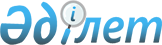 Об официальном толковании пункта 2 статьи 2 и пункта 3 статьи 6 Конституции Республики КазахстанПостановление Конституционного Совета Республики Казахстан от 23 апреля 2003 года N 4.
      Конституционный Совет Республики Казахстан в составе председателя Хитрина Ю.А., членов совета Абишева X.А., Балтабаева К.Ж., Бычковой С.Ф., Есенжанова А., Котова А.К. и Омарханова К.А. с участием: 
      представителя субъекта обращения - депутата Мажилиса Парламента Республики Казахстан Сарпекова Р.К., 
      Министра юстиции Республики Жумабекова О.И., 
      заместителя Генерального Прокурора Республики Даулбаева А.К., 
      вице-Министра иностранных дел Республики Зверькова В.П., 
      председателя Агентства Республики Казахстан по управлению земельными ресурсами Оспанова Б.С., 
      рассмотрел в открытом заседании обращение председателя Мажилиса Парламента Республики Казахстан об официальном толковании пункта 2 статьи 2  и пункта 3 статьи 6  Конституции Республики Казахстан. 
      Изучив имеющиеся материалы, в том числе заключения экспертов - члена-корреспондента Национальной Академии наук, доктора юридических наук, профессора Сапаргалиева Г.С. и члена-корреспондента Национальной Академии наук, доктора юридических наук, профессора Сулейменова М.К., заслушав докладчика - члена Конституционного Совета Бычкову С.Ф., выступления участников заседания, Конституционный Совет Республики Казахстан установил: 
      В Конституционный Совет Республики Казахстан поступило обращение председателя Мажилиса Парламента Республики Казахстан об официальном толковании пункта 2 статьи 2  и пункта 3 статьи 6  Конституции Республики Казахстан. 
      Субъект обращения просит дать официальное толкование пункта 2 статьи 2  Конституции Республики Казахстан, согласно которому "государство обеспечивает целостность, неприкосновенность и неотчуждаемость своей территории", и пункта 3 статьи 6  Конституции, устанавливающего: "Земля и ее недра, воды, растительный и животный мир, другие природные ресурсы находятся в государственной собственности. Земля может находиться также в частной собственности на основаниях, условиях и в пределах, установленных законом", предусмотрев при этом ответ на вопрос о том, следует ли из указанных норм Конституции , что на уровне законодательного акта допускается решение вопроса о передаче в собственность иностранных государств земельных участков, предназначенных исключительно для размещения дипломатических представительств, аккредитованных в Республике Казахстан. 
      При толковании пункта 2 статьи 2  и пункта 3 статьи 6  Конституции Республики Казахстан, применительно к предмету обращения, Конституционный Совет исходит из следующего. 
      1. Понятие территории Казахстана в Конституции  Республики Казахстан тесно связано с понятием ее суверенитета. В пункте 2 статьи 2  Конституции установлено, что "суверенитет Республики распространяется на всю ее территорию". 
      Территория государства представляет собой пространственный предел, в котором государство существует и действует как суверенная организация власти. Она есть высшая власть на этой территории, едина и независима. Земля, ее недра, воды, растительный и животный мир, другие природные ресурсы, которые охватывает пространство Республики, находятся в публично-правовой собственности Казахстана. 
      Обеспечение государством целостности, неприкосновенности и неотчуждаемости своей территории предполагает разработку и осуществление комплекса мер экономического, политического, военного, правового и организационного характера, направленных на: 
      - укрепление иммунитета государства в экономическом взаимодействии; 
      - юридическую невозможность односторонней уступки Республикой Казахстан части территории иному государству; 
      - недопущение захвата, присоединения либо раздела территории Республики; 
      - запрет на создание и действие общественных объединений, цели или действия которых направлены на нарушение целостности Республики Казахстан; 
      - отсутствие у органов государства на местах права ставить вопрос о выходе из состава государства и изменения своего правового статуса в одностороннем порядке; 
      - возложение на органы государства обязанностей по принятию необходимых и достаточных мер по охране и защите суверенитета и территориальной целостности Республики. 
      Территориальная целостность - определяющее условие национальной безопасности Казахстана. 
      Изменение унитарности и территориальной целостности Республики не могут быть предметом инициирования изменений и дополнений в Конституцию. В постановлении  Конституционного Совета от 4 декабря 1998 года N 13/2 "Об официальном толковании подпункта 1) статьи 53 и пункта 1 статьи 91 Конституции Республики Казахстан в части норм, касающихся внесения Парламентом Республики Казахстан изменений и дополнений в Конституцию" сказано, что компетенция Парламента, связанная с порядком внесения изменений и дополнений в Конституцию, ограничена пунктом 2 статьи 91  Конституции.
      Из вышеуказанных норм Конституции  следует, что предоставление Республикой Казахстан иностранным государствам земельных участков для размещения аккредитованных на ее территории дипломатических представительств возможно лишь в правовой форме, не влекущей исключения этих участков из публично-правовой собственности Казахстана. Такой правовой формой является предоставление Республикой Казахстан иностранным государствам, чьи дипломатические представительства аккредитованы на территории Республики, земельных участков в пользование на условиях аренды. Территория Республики Казахстан как общий пространственный предел, обозначенный государственной границей, сохраняется неизменной. 
      При решении рассматриваемого вопроса должны быть приняты во внимание положения статьи 8  Конституции о том, что "Республика Казахстан уважает принципы и нормы международного права, проводит политику сотрудничества и добрососедских отношений между государствами, их равенства и невмешательства во внутренние дела друг друга". 
      Территориальная целостность и неприкосновенность государства защищается как основными принципами международного права, так и Конституцией  Республики Казахстан. Предоставление Республикой иностранным государствам земельных участков в пользование для размещения дипломатических представительств требует дополнительных правовых гарантий целостности, неприкосновенности и неотчуждаемости государственной территории Республики, как-то: 
      - целевое назначение указанных земельных участков (их использование исключительно для размещения дипломатических представительств, аккредитованных в Республике Казахстан); 
      - предоставление земельных участков на основе принципов взаимности и равноправия между государствами; 
      - принятие законодательного акта об иммунитете иностранных государств в Республике Казахстан, гарантирующего соблюдение интересов Республики в спорах по поводу земельных участков.
      Сноска. Пункт 1 с изменением, внесенным нормативным постановлением Конституционного Совета РК от 17.04.2017 № 2.


      2. В соответствии с пунктом 3 статьи 6  Конституции "Земля и ее недра, воды, растительный и животный мир, другие природные ресурсы находятся в государственной собственности. Земля может находиться также в частной собственности на основаниях, условиях и в пределах, установленных законом". 
      Из этой нормы следует, что при регулировании земельных отношений Конституция  закрепляет верховенство государства, которое определяет правовые режимы собственности и оборота земли, вплоть до установления режима исключительной собственности государства на землю. Основания, условия и пределы, в которых земля может находиться в собственности, а также круг ее субъектов и объектов устанавливаются законодателем. В пункте 2 статьи 6  Конституции установлено, что "субъекты и объекты собственности, объем и пределы осуществления собственниками своих прав, гарантии их защиты определяются законом". 
      Республика, предоставляя земельные участки иностранным государствам в пользование для размещения дипломатических представительств, аккредитованных на ее территории, призвана обеспечить целостность, неприкосновенность и неотчуждаемость своей территории. Условия этого предоставления конкретизируются в зависимости от особенностей взаимоотношений Республики Казахстан с иностранным государством. Правовой формой реализации данного требования являются международные договоры, ратифицированные Республикой Казахстан. 
      На основании изложенного, руководствуясь подпунктом 4) пункта 1 статьи 72  Конституции Республики Казахстан, статьями 32 , 33 , 37  Указа Президента Республики Казахстан, имеющего силу Конституционного закона, "О Конституционном Совете Республики Казахстан", применительно к вопросу обращения, Конституционный совет Республики Казахстан постановляет: 
      1. Пункт 2 статьи 2  Конституции Республики Казахстан о том, что государство обеспечивает целостность, неприкосновенность и неотчуждаемость своей территории, следует понимать как недопустимость расчленения его территории, использования природных ресурсов без согласия государства и произвольного изменения статуса регионов Казахстана, нерушимость государственной границы и запрет на территориальные уступки в ущерб национальным интересам и суверенному равенству государства. 
      Земельные участки предоставляются иностранным государствам для размещения дипломатических представительств, аккредитованных в Республике Казахстан, в пользование на условиях аренды. Юрисдикция иностранных государств на территории размещения их дипломатических представительств не нарушает признанных международным правом и закрепленных в пункте 2 статьи 2  Конституции Республики Казахстан принципов суверенитета, целостности, неприкосновенности и неотчуждаемости территории. 
      Земельные участки, предоставляемые иностранным государствам в пользование для размещения дипломатических представительств, сохраняются в собственности государства Казахстан. 
      2. Пункт 3 статьи 6  Конституции Республики Казахстан означает, что право регулирования земельных отношений принадлежит государству, которое устанавливает правовые режимы собственности и оборота земли. Основания, условия и пределы, в которых земля может находиться в собственности, а также определение круга ее субъектов и объектов устанавливаются законодателем. 
      Предоставление в пользование земельных участков иностранным государствам для размещения дипломатических представительств, аккредитованных в Республике Казахстан, осуществляется в соответствии с международными договорами, ратифицированными Республикой Казахстан. 
      3. В соответствии с пунктом 3 статьи 74  Конституции Республики Казахстан постановление вступает в силу со дня его принятия и не подлежит обжалованию, является общеобязательным на всей территории Республики и окончательным с учетом случая, предусмотренного пунктом 4 статьи 73  Конституции Республики Казахстан. 
					© 2012. РГП на ПХВ «Институт законодательства и правовой информации Республики Казахстан» Министерства юстиции Республики Казахстан
				
Председатель  
Конституционного Совета  
Республики Казахстан  